			THƯ NGỎ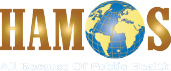 Kính gửi: Quý thầy cô !Đầu tiên, Công ty TNHH TM DV Hamos kính gửi tới quý thầy cô lời chào trân trọng, lời chúc sức khỏe, may mắn và thành công. Cảm ơn quý thầy cô đã dành nhiều sự quan tâm, hợp tác cùng Hamos trong suốt thời gian vừa qua !Công ty TNHH TM DV Hamos chuyên cung cấp các dịch vụ vệ sinh, phun thuốc diệt muỗi, côn trùng tại các cơ quan, xí nghiệp, trường học, nhà hàng, khách sạn, nhà dân… Mong muốn mang lại cho khách hàng môi trường sống và làm việc an toàn ; hạn chế đến  mức thấp nhất những thiệt hại do muỗi, côn trùng gây ra. Hamos không ngừng cải thiện nâng cao chất lượng dịch vụ, cùng chính sách giá hợp lý; đội ngũ kỹ thuật được đào tạo chuyên nghiệp, năng động; trang thiết bị chuyên dụng; hóa chất  thế hệ mới, thân thiện môi trường, an toàn cho con người và vật nuôi. Hamos tự hào mang đến quý khách hàng những dịch vụ tiêu diệt muỗi, côn trung tối ưu nhất.Với đội ngũ nhân viên trên 200 người,  Hamos đã hòa mình trong xu hướng phát triển vì một thế giới ngày mai Xanh – Sạch – Đẹp. Nhân viên hoạt động chuyên nghiệp hiệu quả,  bề dày kinh nghiệm làm việc với các khách hàng cao cấp, Hamos hiện đã trở thành nhà cung cấp dịch vụ vệ sinh, phun thuốc diệt côn trùng, diệt muỗi, kiến… chuyên nghiệp hàng đầu  tại Việt Nam.Với phương trâm : “ Tất cả vì sức khỏe cộng đồng”, Hamos mong muốn tăng cường và mở rộng sự hợp tác với các đối tác, quý thầy cô !Liên hệ: Mr. Duy – Đại diện kinh doanh tại Hà NộiĐiện thoại : 0943924668Email: nguyentrongduy2587@gmail.comXin trân trọng cảm ơn !